                  HOSTINEC   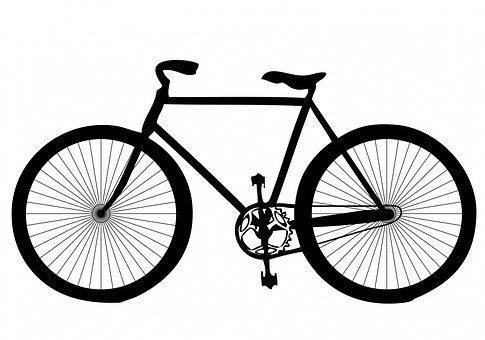 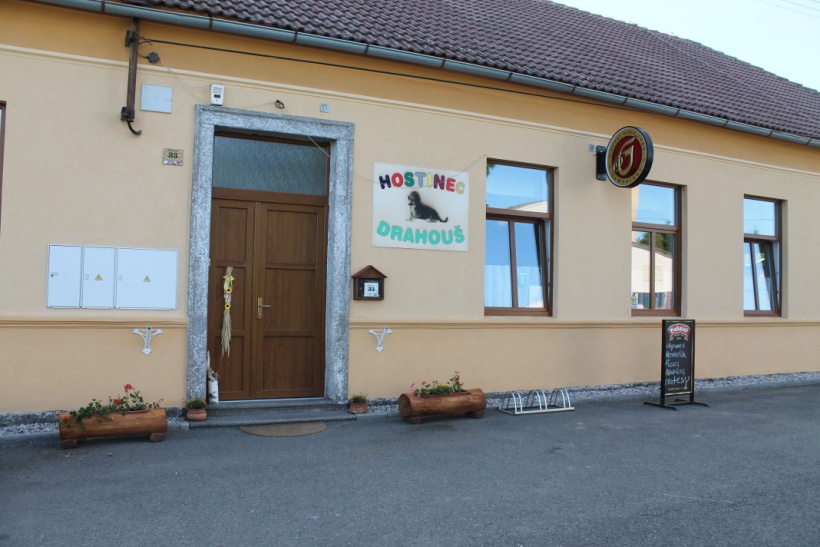                  DRAHOUŠ                                                                   SRDEČNĚ ZVE V SOBOTU 11.SRPNA                    OD 15 HODIN NA CYKLOVÝLET – START OD HOSTINCE DRAHOUŠ JEDEME SMĚR PLAVEČ, SOSEŇ, KONČÍME NA HUBERTĚ A TAM BUDE I PRO PŘÍCHOZÍ NECYKLISTY                                                                  OD 17 HODIN  HUBERTSKÉ ODPOLEDNE  - SOUTĚŽE, BUŘTY, TRAMPOLÍNA…..Symbolický příspěvek na akci 30 Kč/osoba bude                             vybrán na Hubertě (budou z něj hrazeny buřty, odměny)…                                                                                    Na Sosni je možnost zakoupit drobné                                                      občerstvení, pití s sebou.   Info 739091486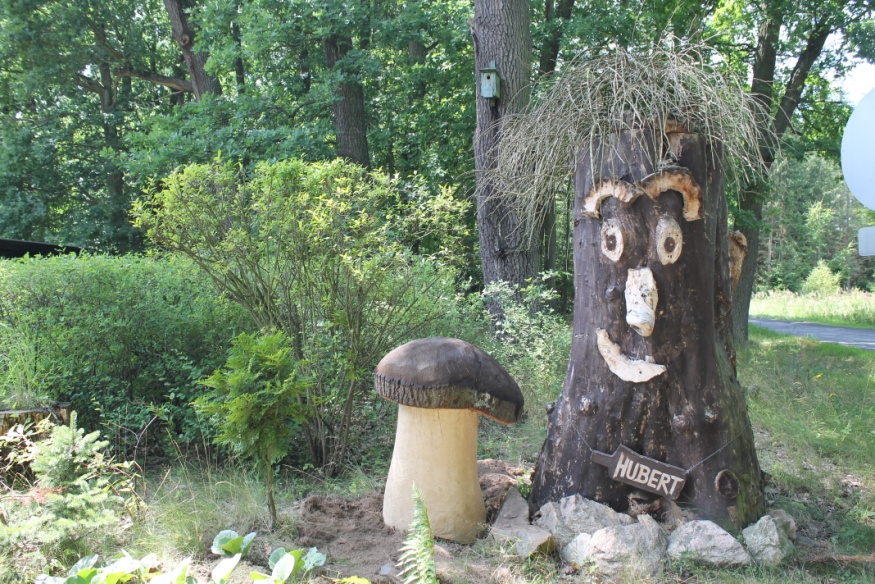 